PENGUMUMAN PEMENANG PELELANGANNomor : 027/01.2/1540/VIII/PBJ/2018Pada hari ini Jumat tanggal tiga  bulan Agustus tahun dua ribu delapan belas, dengan ini diumumkan sebagai pemenang lelang untuk paket pekerjaan:Kode Lelang			 : 2288017Nama Lelang	:	Peningkatan Jalan Lingkungan di Kelurahan PeguyanganJangka Waktu Pelaksanaan	:	90 (sembilan puluh) hari kalenderNilai Total HPS	:	Rp 468.600.000,00. (Empat Ratus Enam Puluh Delapan Juta Enam Ratus Ribu  Rupiah)Sumber pendanaan	:	APBD Kota Denpasar Tahun Anggaran 2018Satuan Kerja	:	Dinas Pekerjaan Umum dan Penataan Ruang Kota DenpasarMetode Pemilihan	:	Pemilihan Langsung Metode Evaluasi Penawaran	:	Sistem GugurMetode Penilaian Kualifikasi	:	PascakualifikasiPemenangPemenang Cadangan 1Pemenang Cadangan 2Peserta dapat menyampaikan sanggahan sesuai ketentuan Dokumen pengadaan  Nomor: 027/01.2/1336/VII/PBJ/2018 tanggal 11 Juli 2018, Bab II.(INSTRUKSI KEPADA PESERTA) huruf F (Penetapan Pemenang) angka 33 (sanggahan). Proses masa sanggah hasil lelang untuk paket pekerjaan tersebut di atas akan dimulai dari tanggal 3 Agustus 2018 pukul 13:01 WITA s/d 6 Agustus  2018 pukul 08.00 WITA.Demikian Pengumuman Pemenang Pelelangan ini dibuat dan ditandatangani pada hari, tanggal, bulan, dan tahun sebagaimana tersebut di atas untuk dipergunakan sebagaimana mestinya.Pokja Pengadaan Pekerjaan Konstruksi IIBagian Pengadaan Barang dan JasaSekretariat Daerah Kota Denpasar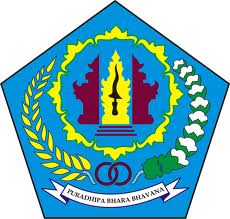 PEMERINTAH KOTA DENPASARSEKRETARIAT DAERAHBAGIAN PENGADAAN BARANG DAN JASAJln. Melati Nomor 25 DenpasarTelp./Fax.: (0361) 226781    Email: ulpdenpasarkota@gmail.comNama Perusahaan:PT.Perdana Mandiri NiagaAlamat:Jalan Gandapura IV Nomor 6 DenpasarNPWP:01.617.600.0-903.000Harga Penawaran Terkoreksi (Termasuk PPN):Rp. 303.668.000,00 (Tiga ratus tiga juta enam ratus enam puluh delapan ribu rupiah )Nama Perusahaan:CV. Sadana Karya Alamat:JL. Cargo Pasar No. 16 Denpasar NPWP:01.446.587.6-901.000HargaPenawaran Terkoreksi (Termasuk PPN):Rp. 304.609.000,00 (Tiga ratus empat juta enam ratus sembilan ribu rupiah )Nama Perusahaan:CV.Laba Jaya Alamat:Banjar Dinas Pakel, Desa Sangkan Gunung, Kec. Sidemen - karangasemNPWP:02.560.331.7-907.000HargaPenawaran Terkoreksi (Termasuk PPN):Rp. 318.300.000,00 ( Tiga ratus delapan belas juta tiga ratus ribu rupiah)